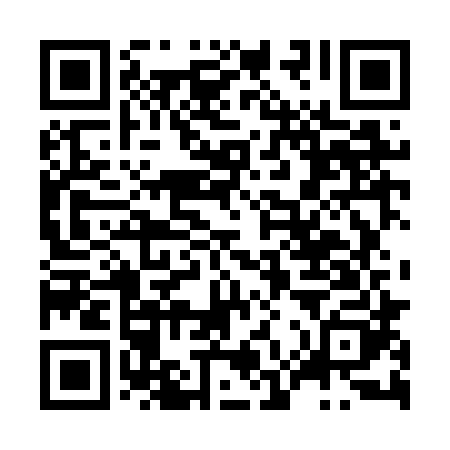 Ramadan times for Mochnaczka Nizna, PolandMon 11 Mar 2024 - Wed 10 Apr 2024High Latitude Method: Angle Based RulePrayer Calculation Method: Muslim World LeagueAsar Calculation Method: HanafiPrayer times provided by https://www.salahtimes.comDateDayFajrSuhurSunriseDhuhrAsrIftarMaghribIsha11Mon4:114:115:5711:463:425:355:357:1612Tue4:084:085:5511:463:435:375:377:1713Wed4:064:065:5311:453:455:385:387:1914Thu4:044:045:5111:453:465:405:407:2115Fri4:024:025:4911:453:475:425:427:2216Sat3:593:595:4711:443:495:435:437:2417Sun3:573:575:4511:443:505:455:457:2618Mon3:553:555:4211:443:515:465:467:2819Tue3:523:525:4011:443:525:485:487:2920Wed3:503:505:3811:433:545:495:497:3121Thu3:473:475:3611:433:555:515:517:3322Fri3:453:455:3411:433:565:525:527:3523Sat3:433:435:3211:423:575:545:547:3724Sun3:403:405:3011:423:585:565:567:3825Mon3:383:385:2711:424:005:575:577:4026Tue3:353:355:2511:414:015:595:597:4227Wed3:333:335:2311:414:026:006:007:4428Thu3:303:305:2111:414:036:026:027:4629Fri3:283:285:1911:414:046:036:037:4830Sat3:253:255:1711:404:056:056:057:5031Sun4:234:236:1512:405:067:067:068:521Mon4:204:206:1212:405:087:087:088:542Tue4:174:176:1012:395:097:097:098:553Wed4:154:156:0812:395:107:117:118:574Thu4:124:126:0612:395:117:127:128:595Fri4:104:106:0412:395:127:147:149:016Sat4:074:076:0212:385:137:157:159:037Sun4:044:046:0012:385:147:177:179:068Mon4:024:025:5812:385:157:197:199:089Tue3:593:595:5612:375:167:207:209:1010Wed3:563:565:5412:375:177:227:229:12